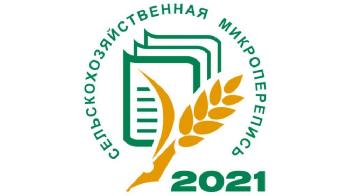 Стартовавшая 1 августа 2021 года сельскохозяйственная микроперепись завершилась 30 августа.С 31 августа по 6 сентября проведен выборочный контрольный обход объектов переписи, во время которого была уточнена информация по отдельным объектам переписи.В Чувашской Республике переписчиками опрошено более 234 тыс. личных подсобных хозяйств и 769 некоммерческих объединений граждан. Кроме этого самостоятельно предоставили сведения о себе 353 сельскохозяйственные организации и 1388 фермеров.Стоит отметить особенности проведения наблюдения. Обследованы личные подсобные хозяйства в сельской местности и в сельских населенных пунктах городских округов.Другой особенностью стало то, что переписчики не посещали садовые и огороднические участки. Они только встречались с председателем или представителем некоммерческого товарищества граждан.В республике работали 490 переписчиков, 84 инструктора полевого уровня, 23 уполномоченных по вопросам проведения микропереписи и 21 заместитель уполномоченных.Среди переписного персонала работающие жители составили более 63%, временно не работающие – около 30% и студенты – 6%. Чуть менее половины временных работников имели опыт работы в статистических наблюдениях. Преобладали граждане трудоспособного возраста (82%), из которых более 71% – в возрасте от 30 до 55 лет, 11% – моложе 30 лет.В настоящее время идет обработка данных, полученных в ходе опроса. Затем они будут переданы в Росстат.В ходе микропереписи выяснились интереные факты. Жители Чувашии выращивают не свойственные для нашей республики абрикосы, черешню, арбузы, виноград, дыни, киви, шелковицу, алычу. В подворьях содержатся цесарки, мускусные утки (индоутки), куры чилийской породы (араукана), несущие голубые яйца.Предварительные результаты станут известны в конце этого года, окончательные – в следующем.Итоги микропереписи позволят оценить ресурсную базу аграрного сектора и выявить структурные изменения в сельском хозяйстве.В ПОДВОРЬЯХ ЧУВАШИИ ВЫРАЩИВАЮТ АБРИКОСЫ И ДЫНИПРЕСС-РЕЛИЗ